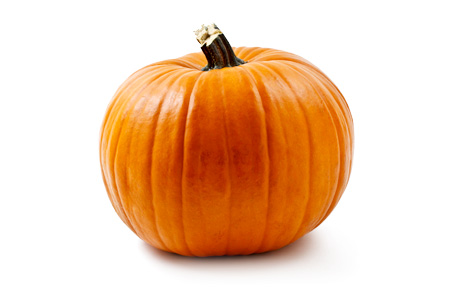 Beneficial Bites:Pumpkin is one of the richest food sources of vitamin A.  Just a half-cup of canned pumpkin provides 381% of the daily value of vitamin A!Besides being fat-, sodium-, and cholesterol-free, pumpkin is also a great natural source of fiber and the antioxidant beta-carotene.Pumpkin is a good source of several other vitamins and minerals as well.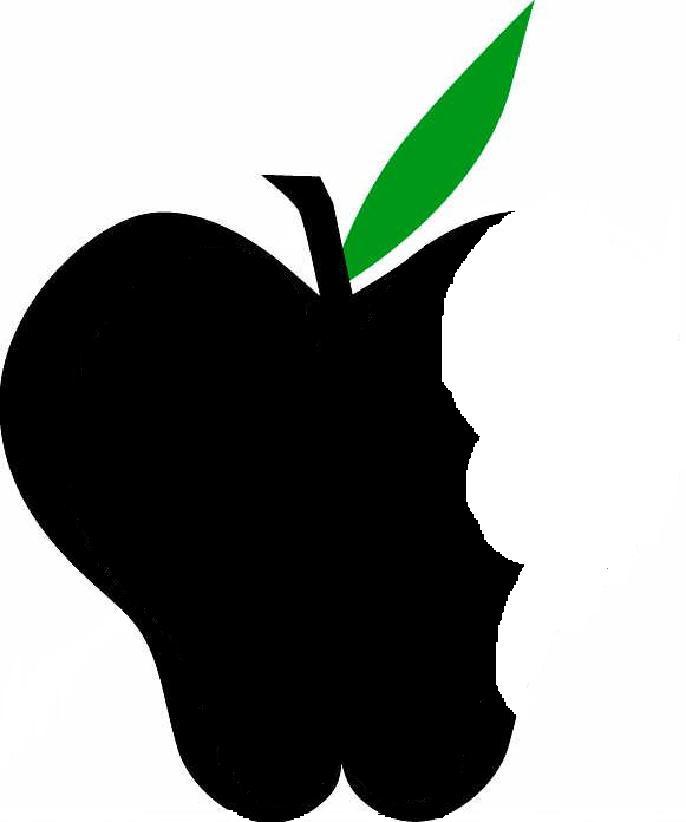 Did you know?Pumpkins are considered the world’s largest fruit.  (That’s right—fruit!)  They belong to the same family as squash, muskmelons, and watermelons.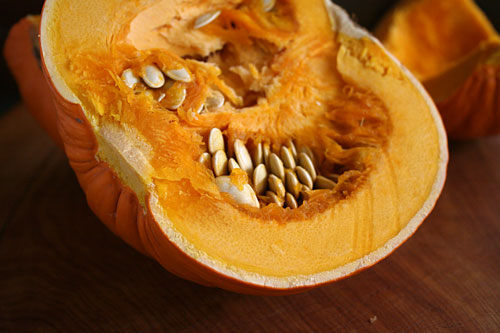 An important part of American history, pumpkin was a staple of the Native American and early settlers’ diets.October 26th is National Pumpkin Day.Pumpkins weren’t always the feature of the pie; in colonial times, they were part of the crust.Jack-o-lanterns evolved from an Irish myth about the ghostly spirit of Stingy Jack and other similarly shaped carved vegetables meant to ward off evil spirits.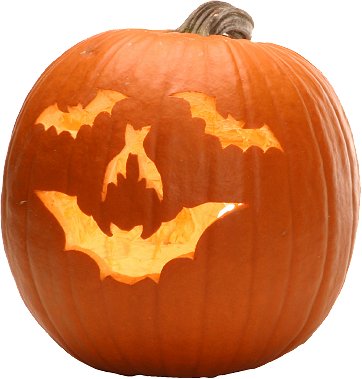 Food for thought:Save those seeds!  Roast them for a tasty snack high in protein, fiber, potassium, and omega-3. Pumpkin SeedsPreheat oven to 300°Spoon seeds and pulp out of pumpkin into a bowlRemove pulp, rinse under water and shake drySpread in a single layer on an oiled baking sheet; roast for 30 minutesToss with olive oil, salt, and spices…Sweet: cinnamon and sugarSpanish: smoked paprika & slivered almondsItalian: grated parmesan & dried oreganoBarbecue: brown sugar, chipotle chile powder, & ground cumin 